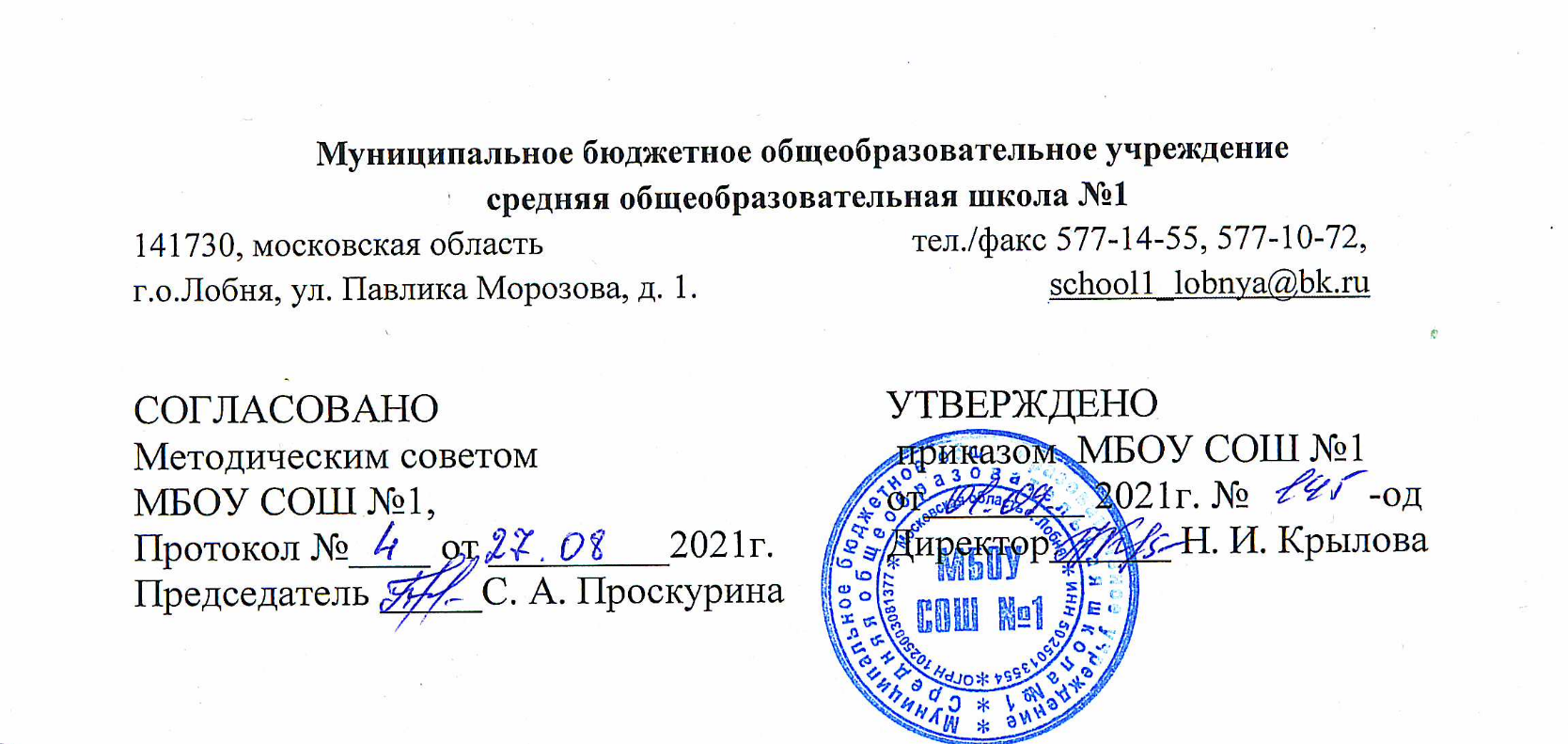 Рабочая программапо ОБЖ8 классБазовый уровеньУчитель: Папсуев А.М.2021-2022 учебный годПОЯСНИТЕЛЬНАЯ ЗАПИСКА       Рабочая программа по курсу ОБЖ для 8 класса составлена в соответствии с требованиями федерального государственного образовательного стандарта основного общего образования с требованиями к результатам освоения Основной образовательной программы основного общего образования МБОУ СОШ №1 на основе примерной  программы  основного  общего  образования по предмету «Основы безопасности жизнедеятельности»  для 5-9  классов ( М.: Просвещение, 2010) и авторской программы: Основы безопасности жизнедеятельности: 7-9 классы: программа / Н.Ф. Виноградовой, Д.В. Смирнова, М.: Вента-Граф,.       Программа реализуется по УМК Н.Ф. Виноградовой, Д.В. Смирнова, Л.В. Сидоренко 7-9 классы – М. : Вента-Граф, 2020.  Цели и задачи изучения предмета.       Цель изучения предмета «Основы безопасности жизнедеятельности» (ОБЖ) в основной школе: - расширение знаний и формирование умений подростков по организации здорового образа жизни, выбору правильного поведения в различных неординарных и чрезвычайных ситуациях.        Основные задачи изучения данной предметной области:Осознание необходимости изучения правил поведения в необычных, нестандартных и  чрезвычайных ситуациях, овладения умением ориентироваться в них; Воспитание способности к восприятию и оценке жизненных ситуаций, таящих в себе опасность, и приобретение опыта их преодоления; Формирование представлений о причинах возникновения опасных ситуаций, правилах безопасного поведения в них; Воспитание самоконтроля и самооценки поведения в опасных для здоровья и жизни ситуациях, развитие умения предвидеть последствия своего поведения.  Общая характеристика учебного предмета в 8 классе. Основы безопасности жизнедеятельности (ОБЖ) — область знаний, в которой изучаются опасности, угрожающие человеку, закономерности их проявлений и способы защиты от них. В задачи ОБЖ входит: предвидеть опасность; распознать опасность; классифицировать опасность; избегать опасности; правильно действовать в опасной ситуации. Отбор содержания учебного предмета ОБЖ исходит из следующих                       дидактических принципов:Учет требований стандарта основного общего образования по данной предметной области. Актуальность для подростков обсуждаемых проблем. Принцип интеграции. Весь учебный материал подчинен принципу интеграции субъективных и объективных факторов, обеспечивающих безопасность в любой чрезвычайной ситуации. Принцип психологической обусловленности позволяет обучающемуся быть не столько объектом, сколько субъектом образовательной деятельности. Практическая направленность курса. Этот принцип обеспечивает формирование конкретных умений в процессе практических занятий как на уроках, так и во внеучебной деятельности. Деятельностный подход. Реализация этого принципа обеспечивает активность и самостоятельность учебной деятельности школьника. Культурологический принцип дает возможность расширить круг представлений школьников о проблемах здоровья, его укрепления и охраны. Программное содержание курса построено по линейно-концентрическому принципу, то есть развертывается последовательно, постепенно усложняясь и расширяясь. В каждой теме обязательно выполняются практические задания, осуществляется проектная деятельность. Место учебного предмета в учебном плане. Предмет ОБЖ изучается на уровне основного общего образования в 7-9 классах в общем объеме 102 часа: по одному часу в неделю: 34 часа в 8 классе.  Личностные, метапредметные и предметные результаты освоения учебного предмета. Личностные результаты: усвоение правил индивидуального и коллективного без опасного поведения в чрезвычайных ситуациях, угрожающих жизни и здоровью людей, правил поведения на транспорте и на дорогах; формирование понимания ценности здорового и безопасного образа жизни; • усвоение  гуманистических,  демократических   и  традиционных ценностей многонационального российского общества;  воспитание  чувства  ответственности  и  долга  перед Родиной, формирование ответственного отношения к учению, готовности и способности обучающихся к саморазвитию и самообразованию на основе мотивации к обучению и познанию, осознанному выбору и построению дальнейшей индивидуальной траектории образования на базе ориентировки в мире профессий и профессиональных предпочтений с учетом устойчивых познавательных интересов; формирование целостного мировоззрения, соответствующего современному уровню развития науки и общественной практике, учитывающего социальное, культурное, языковое, духовное многообразие современного мира: формирование готовности и способности вести диалог с другими людьми и достигать в нём взаимопонимания; освоение социальных норм, правил поведения, ролей и форм социальной жизни в группах и сообществах, включая взрослые и социальные сообщества; развитие правового мышления и компетентности в решении моральных проблем на основе личностного выбора, формирование нравственных чувств и нравственною поведения, осознанного и ответственного отношения к собственным поступкам; формирование коммуникативной компетентности в общении и сотрудничестве со сверстниками, старшими и младшими в процессе образовательной, общественно полезной, учебно-исследовательской, творческой и других видов деятельности; формирование основ экологической культуры на основе признания ценности жизни во всех ее проявлениях и необходимости ответственного, бережного отношения к окружающей среде; осознание значения семьи в жизни человека и общества, принятие ценности семейной жизни, уважительное и заботливое отношение к членам своей семьи; формирование анти-экстремистского мышления и антитеррористического поведения, потребностей соблюдать нормы здорового образа жизни, осознанно выполнять правила безопасности жизнедеятельности. Метапредметные результаты: умение самостоятельно определять цели своего обучения, ставить и формулировать для себя новые задачи в учёбе и познавательной деятельности, развивать мотивы и интересы своей познавательной деятельности; умение самостоятельно планировать пути достижения целей защищённости, в том числе альтернативные, осознанно выбирать наиболее эффективные способы решения учебных и познавательных задач; умение соотносить свои действия с планируемыми результатами курса, осуществлять контроль своей деятельности в процессе достижения результата, определять способы действий в опасных и чрезвычайных ситуациях в рамках предложенных условий и требований, корректировать свои действия в соответствии с изменяющейся ситуацией; умение 	оценивать 	правильность 	выполнения 	учебной задачи в области безопасности жизнедеятельности, собственные возможности ее решения; владение основами самоконтроля, самооценки, принятия решений и осуществления осознанною выбора в учебной и познавательной деятельности; умение определять поняли, создавать обобщения, устанавливать аналогии, классифицировать, самостоятельно выбирать основания и критерии (например, для классификации опасных и чрезвычайных ситуаций, видов террористической и экстремистской деятельности), устанавливать причинно-следственные связи, строить логическое рассуждение, умозаключение (индуктивное, дедуктивное и по аналогии) и делать выводы, умение создавать, применять и преобразовывать знаки и символы, модели и схемы дли решения учебных и познавательных задач; умение организовывать учебное сотрудничество и совместную деятельность с учителем и сверстниками; работать индивидуально и в группе: находить общее решение и разрешать конфликты на основе согласования позиций и учёта интересов; формулировать, аргументировать и отстаивать своё мнение; формирование и развитие компетентности в области использования информационно-коммуникационных технологий; освоение приемок действии в опасных и чрезвычайных ситуациях природного, техногенного и социального характера, в том числе оказание первой помощи пострадавшим; формирование умений взаимодействовать с окружающими, выполнять различные социальные роли во время и при ликвидации последствий чрезвычайных ситуаций. Предметные результаты: формирование современной культуры безопасности жизнедеятельности на основе понимания необходимости защита личности, общества и государства посредством осознания значимости безопасного поведения в условиях чрезвычайных ситуаций природного, техногенного и социального характера; формирование убеждения в необходимости безопасного и здорового образа жизни; понимание 	личной 	и 	общественной 	значимости 	современной 	культуры безопасности жизнедеятельности; понимание роли государства и действующего законодательства в обеспечении национальной безопасности и зашиты населения от опасных и чрезвычайных ситуаций природного, техногенного и социального характера, в том числе от экстремизма и  терроризма; понимание необходимости подготовки граждан к военной службе; формирование установки на здоровый образ жизни, исключающий употребление алкоголя, наркотиков, курение и нанесение иного вреда здоровью; формирование антиэкстремистской и антитеррористической личностной позиции; понимание необходимости сохранения природы и окружающей среды для полноценной жизни человека; знание основных опасных и чрезвычайных ситуаций природного, техногенного и социального характера, включая экстремизм и терроризм и их последствия для личности, общества и государства; знание и умение применять правила безопасного поведения в условиях опасных и чрезвычайных ситуаций; умение оказать первую помощь пострадавшим; умение предвидеть возникновение опасных ситуаций по характерным признакам их проявления, а также на основе информации, получаемой из различных источников; умение принимать обоснованные решения в конкретной опасной ситуации для минимизации последствий с учётом реально складывающейся обстановки и индивидуальных возможностей. Планируемые результаты образовательной деятельности. СОДЕРЖАНИЕ УЧЕБНОГО ПРЕДМЕТА ОБЖ 8 класс (34 часа) Опасности, с которыми мы сталкиваемся на природе Ядовитые растения нашей местности, их влияния на здоровье человека. Правила сбора грибов, которые помогут избежать отравления. Поведение в лесу при встречах с опасными животными. Гроза в лесу. Водоём зимой и летом. Причины возникновения опасных ситуаций на воде. Действия в неожиданных ситуациях. Выполнение правил поведения при купании. Умения отдыхать на воде. Правила катания на лодке. Помощь утопающему. Приёмы проведения искусственного дыхания. Правила поведения на льду. Расширение кругозора. Ядовитые растения, мифы о грибах, опасные земноводные Современный транспорт и безопасность Транспорт в современном мире. Виды транспортных средств. Негативное воздействие транспорта на природу. Чрезвычайные ситуации на дорогах. Причины и последствия дорожнотранспортных происшествий, поведение их участников, помощь пострадавшим. Метро — транспорт повышенной опасности. Возможные опасные ситуации, связанные с метро. Правила поведения в метро. Правила поведения пассажиров на борту авиалайнера. Нестандартные ситуации во время полёта.  Меры предосторожности при ухудшении самочувствия во время полёта. Особенность железнодорожного транспорта. Правила поведения при крушении поезда, при возникновении в вагоне пожара. Расширение кругозора. Экологически безопасный транспорт, ремни безопасности, наказания за нарушения правил безопасного полёта Безопасный туризм Виды активного туризма: пеший, водный, лыжный, горный, конный, парусный, вело-, спелео-, авто-, мото- и другие опасности, подстерегающие туриста. Обязанности туриста в туристской группе. Зависимость безопасности в туристском походе от подготовленности каждого туриста и всей туристской группы. Объективные трудности турпохода. Субъективные трудности турпохода. Движение по туристскому маршруту. Правила безопасности в туристском походе. Преодоление естественных препятствий. Рациональное распределение группового снаряжения между участниками похода. Требования к составлению графика движения туристской группы. Туризм и экология окружающей среды. Обеспечение безопасности при переправах через реки. Способы переправы через водотоки (реки): «вброд», «на плавсредствах», «над водой», «вплавь», «по льду». Алгоритм проведения разведки перед преодолением естественного препятствия. Распределение ролей между участниками похода при организации переправ.  Если турист отстал от группы… Алгоритм (правила) обеспечения собственной безопасности туриста, который оказался в лесу один (отстал от группы). Состав индивидуального аварийного набора туриста. Действия туристской группы в ЧС по организации поиска туриста, отставшего от группы. Основные правила безопасности при выборе места для организации бивуака туристской группы. Требования безопасности к бивуаку туристской группы при организации вынужденной остановки на ночлег. Типы костров, используемых в туризме, и их назначение. Правила разведения костров. Подготовка к водному туристскому походу. Правила безопасного поведения в водном походе. Требования к специальному личному туристскому снаряжению в водном походе. Правила безопасности в путешествиях с использованием плавсредств.  Узлы в туристском походе. Функции, свойства и особенности узлов,  используемых туристами в путешествиях. Требования к узлам, продиктованные практикой их применения в походных условиях. Положительные качества и недостатки разных видов узлов, используемых в по­ходах. Расширение кругозора. Требования к подбору рюкзака для туристского похода Итоговое контрольное тестирование Итоговое повторение и обобщение ТЕМАТИЧЕСКОЕ ПЛАНИРОВАНИЕ УЧЕБНОГО ПРЕДМЕТА «ОБЖ»                  8   класс. 34 часа                    КАЛЕНДАРНО-ТЕМАТИЧЕСКОЕПЛАНИРОВАНИЕ8 класс ОБЕСПЕЧЕНИЕ ОБРАЗОВАТЕЛЬНОЙ ДЕЯТЕЛЬНОСТИ Учебно-методическое обеспечение образовательной деятельности Основы 	безопасности 	жизнедеятельности: 	7-9 	классы: 	учебник 	для 	учащихся общеобразовательных организаций {Н.Ф. Виноградовой, Д.В. Смирнова, Л.В. Сидоренко и др.} М.: Вента-Граф, 2014 – 272  с.: ил. Нормативно -правовые документы' Конституция Российской Федерации Правила дорожного движения Российской Федерации Семейный кодекс Российской Федерации Стратегия национальной безопасности Российской Федерации до 2020г. Уголовный кодекс Российской Федерации  Федеральный закон «О гражданской обороне» Закон «Об образовании» Федеральный закон «О радиационной безопасности населения* Все нормативно-правовые документы  необходимо иметь  в последней редакции. Федеральный закон «О пожарной безопасности»   Федеральный закон «О безопасности дорожного движения»  Федеральный закон «О противодействии терроризму» Федеральный закон «О противодействии экстремистской деятельности» Периодические издания Подшивки журналов и газет «Гражданская зашита», «Основы безопасности жизнедеятельности», «Служба спасения 01», «Спасатель» и др. Учебная литература Пособие для учителя «Обучение правилам дорожного движения. 5—9 классы» Пособие для учителя «Основы безопасности жизнедеятельности. Методические рекомендации. 5— 11классы» Основы безопасности жизнедеятельности: 7-9 классы: методическое пособие / Н.Ф. Виноградова, Д.В. Смирнов.,М.: Вента-Граф, 2014 – 272  с.: ил. Пособие для 	учителя 	«Основы безопасности жизнедеятельности. 	Поурочные разработки. 5—9 классы» Пособие для обучающихся «Дорожное движение Безопасность пешеходов, пассажиров, водителей. 5—9 классы» Пособия для обучающихся о противодействии терроризму и экстремистской деятельности Программа для системы дополнительного образования детей «Безопасность дорожного движения» Справочник для учащихся «Основы безопасности жизнедеятельности» Учебники по основам безопасности жизнедеятельности для обучающихся 5—9 классов1 • Электронные образовательные издания (ЭОИ) по предмету ОБЖ на магнитных и оптических носителях Материально-технического обеспечения образовательной деятельности Персональный компьютер. Аудиоколонки  колонки. Видеопроектор.   Принтер. Экран. Электронные приложения к учебникам. Электронные и настенные исторические карты. ЛИТЕРАТУРА 1. 	Федеральный государственный образовательный стандарт основного общего образования – М.: Просвещение, 2014 Примерная основная образовательная программа образовательного учреждения. Основная школа. - М.: Просвещение, 2014 Примерные программы по учебным предметам. ОБЖ 5-9 классы. - М.: Просвещение, 2010 Нормативно-правовые документы Закон *Об образовании» (последняя редакция). Конституция Российской Федерации (последняя редакция). Концепция противодействия терроризму в Российской Федерации (утв. Президентом Российской Федерации 5 октября 2009 г.). Положение о Национальном антитеррористическом комитете (утв. Указом Президента Российской Федерации от 15 февраля 2006 г. № 116). Постановление Правительства Российской Федерации -О единой государственной системе предупреждения и ликвидации чрезвычайных ситуаций» (последняя редакция). Постановление Правительства Российской Федерации «О классификации чрезвычайных ситуаций природного и техногенного характера* (от 21  мая 2007 г. № 304). Правила дорожного движения Российской Федерации (последняя редакция). Семейный кодекс Российской Федерации (последняя редакция). Стратегия национальной безопасности Российской Федерации до 2020 г. (утв. Указом Президента Российской Федерации от 12 мая 2009 г. № 537). Стратегия государственной антинаркотической политики Российской Федерации до 2020 г. (утв. Указом Президента Российской Федерации от 9 июня 2010 г. № 690). Уголовный кодекс Российской Федерации (последняя редакции). Указ Президента Российской Федерации «О мерах по противодействию терроризму» (от  15 февраля 2006 г. № 116). Федеральный закон «Об аварийно-спасательных службах и статусе спасателя» (последняя редакция). Федеральный закон «О безопасности» (последняя редакция) Федеральный закон «О гражданской обороне» (последняя редакция). Федеральный закон «О защите населения и территорий от чрезвычайных ситуаций природного и техногенного характера» (последняя редакция) Федеральный закон «О наркотических средствах и психотропных веществах* (последняя редакция). Федеральный закон *0 пожарной безопасности» (последняя редакция) Федеральный закон *0 противодействии терроризму» (последняя редакция). Федеральный закон «О противодействии экстремистской деятельности» (последняя редакция). Федеральный закон »0 физической культуре и спорте в Российской Федерации» (последняя редакция). Основная и дополнительная литература Антитеррор. Практикум для горожанина: сб. / сост.: редакция сайта «Антитеррор.Ру*. — М.: Европа, 2005. — (Серия «Войны»), Гражданская зашита. Энциклопедия. В 4 т. / под ред. С. К   Шойгу. — М.:  Игнатенко Л. А. Кто покушается на твои права и свободы: пособие для учащихся / А А. Игнатенко. — М.: Просвещение, 2010. Когда не один противостоишь злу...: пособие для учащихся. — М.: Просвещение, 2010. Основы безопасности жизнедеятельности: учеб.пособие для 10 кл. обшеобразоват. учреждений с мультимедийным учеб. в оболочке TеchPro на CD-ROM / под ред. С. К. Шойгу, Ю. Л. Воробьёва, М. И. Фалеева. — 2-е изд. — М: ФЦ ВНИИ ГОЧС, 2003. Сальникова И. В. «Свой?» — «Чужой?» А стоит ли делить?: пособие дляучащиеся / И. В. Сальникова. — М.: Просвещение, 2010. Выпускник научится: Выпускник получит возможность научиться: Основы комплексной безопасности Основы комплексной безопасности классифицировать и описывать потенциально опасные бытовые ситуации и объекты экономики, расположенные в районе проживания; чрезвычайные ситуации природного и техногенного характера, наиболее вероятные для региона проживания; анализировать и характеризовать причины возникновения различных опасных ситуаций в повседневной жизни и их последствия, в том числе возможные причины и последствия пожаров, дорожнотранспортных происшествий (ДТП), загрязнения окружающей природной среды, чрезвычайных ситуаций природного и техногенного характера; выявлять и характеризовать роль и влияние человеческого фактора в возникновении опасных ситуаций, обосновывать необходимость повышения уровня культуры безопасности жизнедеятельности населения страны в современных условиях; формировать модель личного безопасного поведения по соблюдению правил пожарной безопасности в повседневной жизни; по поведению на дорогах в качестве пешехода, пассажира и водителя велосипеда, по систематизировать основные положения нормативно-правовых актов Российской Федерации в области безопасности и обосновывать их значение для обеспечения национальной безопасности России в современном мире; раскрывать на примерах влияние последствий чрезвычайных ситуаций природного и техногенного характера на национальную безопасность Российской Федерации; прогнозировать возможность возникновения опасных и чрезвычайных ситуаций по их характерным признакам; характеризовать роль образования в системе формирования современного уровня культуры безопасности жизнедеятельности у минимизации отрицательного влияния на здоровье неблагоприятной окружающей среды; разрабатывать личный план по охране окружающей природной среды в местах проживания; план самостоятельной подготовки к активному отдыху на природе и обеспечению безопасности отдыха; план безопасного поведения в условиях чрезвычайных ситуаций с учётом особенностей обстановки в регионе; руководствоваться рекомендациями специалистов в области безопасности по правилам безопасного поведения в условиях чрезвычайных ситуаций природного и техногенного характера. населения страны; • проектировать план по повышению индивидуального уровня культуры безопасности жизнедеятельности для защищённости личных жизненно важных интересов от внешних и внутренних угроз. населения страны; • проектировать план по повышению индивидуального уровня культуры безопасности жизнедеятельности для защищённости личных жизненно важных интересов от внешних и внутренних угроз. населения страны; • проектировать план по повышению индивидуального уровня культуры безопасности жизнедеятельности для защищённости личных жизненно важных интересов от внешних и внутренних угроз. Основы медицинских знаний и здорового образа жизни Основы здорового образа жизни Основы медицинских знаний и здорового образа жизни Основы здорового образа жизни Основы медицинских знаний и здорового образа жизни Основы здорового образа жизни Основы медицинских знаний и здорового образа жизни Основы здорового образа жизни • характеризовать здоровый образ жизни и его основные • использовать здоровьесберегающие • использовать здоровьесберегающие • использовать здоровьесберегающие составляющие как индивидуальную систему поведения человека в повседневной жизни, обеспечивающую совершенствование его духовных и физических качеств; использовать знания о здоровье и здоровом образе жизни как средство физического совершенствования; анализировать состояние личного здоровья и принимать меры по его сохранению, соблюдать нормы и правила здорового образа жизни для сохранения и укрепления личного здоровья; классифицировать знания об основных факторах, разрушающих здоровье; характеризовать факторы, потенциально опасные для здоровья (вредные привычки, ранние половые связи и др.), и их возможные последствия; систематизировать знания о репродуктивном здоровье как единой составляющей здоровья личности и общества; формировать личные качества, которыми должны обладать молодые люди, решившие вступить в брак; анализировать основные демографические процессы в Российской Федерации; описывать и комментировать основы семейного законодательства в Российской Федерации; объяснить роль семьи в жизни личности и общества, значение семьи для обеспечения демографической безопасности государства. процессов) 	для укрепления физической составляющих. технологии (совокупность методов и индивздоровья, в том числе его духовной, и сохранения 	и идуального социальной Основы медицинских знаний и оказание первой помоОсновы медицинских знаний и оказание первой помощи характеризовать различные повреждения и травмы, наиболее часто встречающиеся в быту, и их возможные последствия для здоровья; анализировать возможные последствия неотложных состояний в случаях, если не будет своевременно оказана первая помощь; характеризовать предназначение первой помощи пострадавшим; классифицировать средства, используемые при оказании первой помощи; соблюдать последовательность действий при оказании первой помощи при различных повреждениях, травмах, наиболее часто случающихся в быту; определять последовательность оказания первой помощи и различать её средства в конкретных ситуациях; анализировать причины массовых поражений в условиях чрезвычайных ситуаций природного, техногенного и социального характера и систему мер по защите населения в условиях чрезвычайных ситуаций и минимизации массовых поражений; выполнять в паре/втроём приёмы оказания само- и взаимопомощи в зоне массовых поражений. • готовить и проводить занятия по обучению правилам оказания само- и взаимопомощи при наиболее часто встречающихся в быту повреждениях и травмах. • готовить и проводить занятия по обучению правилам оказания само- и взаимопомощи при наиболее часто встречающихся в быту повреждениях и травмах. • готовить и проводить занятия по обучению правилам оказания само- и взаимопомощи при наиболее часто встречающихся в быту повреждениях и травмах. Тема Программное содержание Деятельность обучающихся Опасности,с которыми мы сталкиваемся на природе (7 часов)Ядовитые растения нашей местности,  их влияния на здоровье человека. Правила сбора грибов, которые помогут избежать отравления. Поведение в лесу при встречах с опасными животными. Гроза в лесу. Водоём зимой и летом. Причины возникновения опасных ситуаций на воде. Действия в неожиданных ситуациях. Выполнение правил поведения при купании. Умения отдыхать на воде. Правила катания на лодке. Помощь утопающему. Приёмы проведения искусственного дыхания. Правила поведения на льду. Расширение кругозора. Ядовитые растения, мифы о грибах, опасные земноводные Совместная деятельность: правила взаимодействия. Аналитическая деятельность: определение видовых особенностей ядовитых растений; определение ядовитых или несъедобных грибов. Коммуникативная деятельность: рассказы обучающихся о поведении при встрече с ядовитыми животными. Совместная деятельность: правила работы в группах. Аналитическая деятельность: оценка информации, представленной в тексте учебника, и составление памятки для купальщика. Коммуникативная деятельность: правила участия в дискуссии и диалоге, конструирование суждений и умозаключений. Практическая деятельность (ролевая игра): помощь тонущему, а также провалившемуся под лёд Современный транспорт и безопасность  (10 часов) Транспорт в современном мире. Виды транспортных средств. Негативное воздействие транспорта на природу. Чрезвычайные ситуации на дорогах. Причины и последствия дорожно- транспортных происшествий, поведение их участников, помощь пострадавшим. Метро — транспорт повышенной опасности. Возможные опасные ситуации, связанные с метро. Правила поведения в метро. Правила поведения пассажиров на борту авиалайнера. Нестандартные ситуации во время полёта.  Меры предосторожности при ухудшении самочувствия во время  полёта. Особенность железнодорожного транспорта. Правила поведения при крушении поезда, при возникновении в вагоне пожара. Расширение кругозора. Экологически безопасный транспорт, ремни безопасности, наказания за нарушения правил безопасного полёта Интеллектуальная деятельность: сравнение и дифференциация видов транспорта, анализ информации, представленной в рассказе учителя.  Коммуникативная деятельность: конструирование гипотез, суждений, выводов, составление памятки «Чтобы избежать наезда…».  Аналитическая деятельность: работа с информацией, представленной в таблицах, схемах, иллюстрациях. Практическая деятельность  (ролевая игра): действия по оказанию первой помощи при кровотечениях; наложение шины.  Интеллектуальная деятельность: выдвижение предположений, построение доказательств, анализ информации, представленной в тексте учебника. Коммуникативная и рефлексивная деятельность: рассказы обучающихся «Моё поведение в метро», алгорит­мизация поведения в условиях ЧС в метро. Интеллектуальная деятельность: анализ информации, представленной в рассказе-объяснении Тема Программное содержание Деятельность обучающихся учителя и в тексте учебника; конструирование правил поведения перед полётом и во время полёта; нахождение ошибок в поведении пассажиров авиалайнера (по иллюстративному материалу). Рефлексивная деятельность, самоанализ: моё состояние во время полёта. Практическая деятельность (ролевая игра): спасательное оборудование, алгоритмизация поведения в условиях ЧС во время полёта. Аналитическая деятельность: анализ информации, представленной в объяснении учителя. Коммуникативная деятельность: алгоритмизация поведения во время пожара в поезде; конструирование вывода и умозаключения Безопасн ый туризм(14  часов) Виды активного туризма: пеший, водный, лыжный, горный, конный, парусный, вело-, спелео-, авто-, мото- и другие опасности, подстерегающие туриста. Обязанности туриста в туристской группе. Зависимость безопасности в туристском походе от подготовленности каждого туриста и всей туристской группы. Объективные трудности турпохода. Субъективные трудности турпохода. Движение по туристскому маршруту. Правила безопасности в туристском походе. Преодоление естественных препятствий. Рациональное распределение группового снаряжения между участниками похода. Требования к составлению графика движения туристской группы. Туризм и экология окружающей среды. Обеспечение безопасности при переправах через реки. Способы переправы через водотоки (реки): «вброд», «на плавсредствах», «над водой», «вплавь», «по льду». Алгоритм проведения разведки перед преодолением естественного препятствия. Распределение ролей между участниками похода при организации переправ.  Коммуникативная деятельность: составление характеристики понятий «туризм» и «безопасный туризм», построение вопросов и ответов. Аналитическая деятельность: дополнение рассказа-объяснения учителя (исходя из личного опыта обучающихся). Конструирование вывода: объективные и субъективные трудности похода и их преодоление. Практическая деятельность (ролевая игра соревнование): составление графика движения тургруппы по маршруту, конструирование плана действий по обеспечению безопасности в туристских походах; распределение снаряжения между участниками похода (заполнение таблиц). Конструирование характеристик понятий: туристский маршрут, режим дня, график движения тургруппы, скорость движения, дневной переход, условия похода, ритм движения и др. Рефлексивная деятельность: признаки утомления туриста на маршруте (самоконтроль и самооценка).  Коммуникативная деятельность: построение суждений, доказательств, пояснений. Сравнение и дифференциация: ложное и истинное суждение. Аналитическая деятельность: конструирование памятки «Безопасная Тема Программное содержание Деятельность обучающихся Если турист отстал от группы… Алгоритм (правила) обеспечения собственной безопасности туриста, который оказался в лесу один (отстал от группы). Состав индивидуального аварийного набора туриста. Действия туристской группы в ЧС по организации поиска туриста, отставшего от группы. Основные правила безопасности при выборе места для организации бивуака туристской группы. Требования безопасности к бивуаку туристской группы при организации вынужденной остановки на ночлег. Типы костров, используемых в туризме, и их назначение. Правила разведения костров. Подготовка к водному туристскому походу. Правила безопасного поведения в водном походе. Требования к специальному личному туристскому снаряжению в водном походе. Правила безопасности в путешествиях с использованием плавсредств.  Узлы в туристском походе. Функции, свойства и особенности узлов,  используемых туристами в путешествиях. Требования к узлам, продиктованные практикой их применения в походных условиях. Положительные качества и недостатки разных видов узлов, используемых в по­ходах. Расширение кругозора. Требования к подбору рюкзака для туристского похода организация движения группы по маршруту». Аналитическая деятельность: оценка информации, представленной в тексте учебника, и составление памятки. Коммуникативная деятельность: правила участия в дискуссии и диалоге, конструирование суждений и умозаключений. Практическая деятельность (ролевая игра): составление и проигрывание различных вариантов программы поиска потерявшегося туриста и программы его действий в чрезвычайной ситуации. Практическая деятельность (ролевая игра): распределение ролей в тургруппе при выборе места для бивуака туристской группы в разных видах туризма (водный, лыжный и горный). Интеллектуальная деятельность: сравнение и дифференциация типов костров по их назначению. Коммуникативная деятельность: конструирование гипотез, суждений, выводов, составление памятки «Чтобы избежать пожара при использовании костров в пешеходных походах…». Коммуникативная и рефлексивная деятельность: рассказы обучающихся «Моё поведение в водном туристском походе», алгоритмизация поведения в условиях ЧС в водных туристских походах. Практическая деятельность: работа со спасательным оборудованием в водном походе, алгоритмизация поведения в условиях ЧС на воде в походе. Составление маршрута, программы и графика движения. Практическая деятельность: отработка умений завязывать узлы разного вида. Аналитическая деятельность: анализ информации, представленной в учебнике, видеосюжетах и видеофильмах Итоговое контрольное тестирование за 8 класс               (1 час) Резерв                                                                                    (2 часа)Итоговое контрольное тестирование за 8 класс               (1 час) Резерв                                                                                    (2 часа)Итоговое контрольное тестирование за 8 класс               (1 час) Резерв                                                                                    (2 часа)№п/пНазвание раздела, темы, занятиявремядатадата№п/пНазвание раздела, темы, занятиявремяпо планупо фактуОпасности, с которыми мы сталкиваемся на природе7 часов1Опасные погодные явления11-3.92Встреча с дикими животными и угроза насекомых.16-10.93Ядовитые растения в лесу113-17.94Грибы съедобные и несъедобные120-24.95Водоём летом127-1.106Водоём зимой111-15.107Опасности, с которыми мы сталкиваемся на природе Итоговое повторение и обобщение125-29.10Современный транспорт и безопасность10 часов8Транспорт в современном мире11-5.119Негативное воздействие транспорта на природу.18-12.1110Чрезвычайные ситуации на дорогах122-26.1111Причины и последствия дорожно-транспортных происшествий, поведение их участников, помощь пострадавшим.129-3.1212Метро — транспорт повышенной опасности. Правила поведения в метро.16-10.1213Опасные ситуации в метро113-17.1214Авиационные катастрофы120-24.1215Нестандартные ситуации во время полёта.  Меры предосторожности при ухудшении самочувствия во время  полёта.127-30.1216Железнодорожные катастрофы110-14.0117Правила поведения при крушении поезда, при возникновении в вагоне пожара. 117-21.01Безопасный туризм14 часов18Обеспечение безопасности в туристических походах124-28.0119Объективные трудности турпохода. Субъективные трудности турпохода. 131-4.0220Движение по туристскому маршруту. Правила безопасности в туристском походе. 17-11.0221Типы костров, используемых в туризме, и их назначение. Правила разведения костров. 114-18.0222Преодоление естественных препятствий. 128-4.0323Рациональное распределение группового снаряжения между участниками похода.17-11.324Обеспечение безопасности при переправах через реки.114-18.325Обеспечение безопасности в водном туристическом походе121-25.326Алгоритм (правила) обеспечения собственной безопасности туриста128-1.427Подготовка к водному туристскому походу. Правила безопасного поведения в водном походе. 111-15.428Правила безопасности в путешествиях с использованием плавсредств. 118-22.429,30Требования к специальному личному туристскому снаряжению в водном походе. Туризм и экология окружающей среды.125-29.431Узлы в туристском походе. Функции, свойства и особенности узлов.  12-6.5   32Итоговое контрольное тестирование за 8 класс 19-13.533-34Резерв 216-22.523-27.531Итого: 34 часа